Mohammed Baseer Uddin 					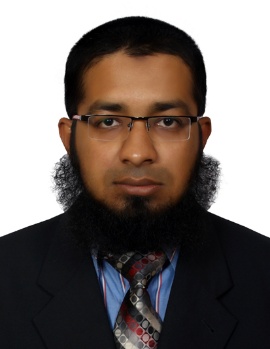 Mobile: 7680990272/6281820759                     E-mail id: baseeruddin123@gmail.com skype id: baseeruddin7Career Objective:To be in a challenging position where I can use my technical skills coupled with people skill to build a team driven by value and performance, enhance my knowledge and skills and be an assets towards the organization.Professional Experience: Saudi Ceramic, Riyadh, (KSA) Worked as a Auto Cad Draftsman and Equipment Inspector from December 2015 to December 2017Responsible for following duties and services: Work as : Shop Drawings, As Built Drawing , Working  Drawings  , Section Drawings , Layout Drawing , Interior Drawings, and Elevation Drawings.Preparing as built drawings.Visiting site to take necessary dimensions and prepare drawing as per site.Sing marble Art international Dubai UAE Worked as a Auto Cad Draftsman from August 2014 to may 2015Responsible for following duties and services: Work as : Shop Drawings, As Built Drawing , Working  Drawings  , Section Drawings , Layout Drawing , Interior Drawings, and Elevation Drawings.Preparing as built drawings.Visiting site to take necessary dimensions and prepare drawing as per site.JUAM ASSOCIATES ARCHITECT & ENGINEERS.Worked as a Auto Cad Draftsman from January 2011 to May 2014 (3.5 years).Responsible for following duties and services: Work as : Shop Drawings, As Built Drawings , Working  Drawings , Presentation  Drawings , Section Drawings , Electrical Drawings, Layout Drawing , Interior Drawings, and Elevation Drawings.Preparing as built drawings.Visiting site to take necessary dimensions and prepare drawing as per site.PROJECTS:     Project Name:  SHARJAH MILITARY HOSPITAL . (Sharjah)Work: Shop Drawing , As Built Drawing ,Working Drawings, Section Drawings ,  Layout Drawing  , Detail Drawings and  Elevation Drawings.   Project Name: THE BINARY. (Dubai)Work: Shop Drawing , As Built Drawing ,Working Drawings, Section Drawings ,  Layout Drawing  , Detail Drawings and  Elevation Drawings.  Project Name: JUMEIRAH GOLF ESTATES VILLAS. (Dubai) Work: Shop Drawing ,As Built Drawing , Working Drawings, Section Drawings , Layout Drawing  , Detail Drawings and  Elevation Drawings      Project Name: GENERAL WOMEN’S UNION MUSEUM-.  ( Abu Dhabi )Work: Shop Drawing ,As Built Drawing , Working Drawings, Section Drawings , Layout Drawing  , Detail Drawings and  Elevation DrawingsProject Name:  The Pointe  palm Jumeirah -.  ( Dubai )Work: Shop Drawing ,As Built Drawing , Working Drawings, Section Drawings , Layout Drawing  , Detail Drawings and  Elevation DrawingsProject Name:  Jean Samman Villa Jumeirah -.  ( Dubai )Work: Shop Drawing ,As Built Drawing , Working Drawings, Section Drawings , Layout Drawing  , Detail Drawings and  Elevation Drawings       Project Name:  United Arcade Commercial Complex ( India )Work: Working  Drawings, Section Drawings  Electrical Drawings , Layout Drawing  , Detail Drawings Interior Drawings and  Elevation Drawings       Project Name: Masaba Habitat Residential Complex ( India )Work: Working Drawings, Section Drawings  Electrical Drawings,  Layout Drawing  , Detail Drawings Interior Drawings  and  Elevation Drawings.Project Name: Symphony Villas. ( India )Work: Working Drawings, Section Drawings  Electrical Drawings ,  Layout Drawing  , Detail Drawings Interior Drawings  and  Elevation Drawings.      Project Name:  Apple Hospitals. ( India )Work: Working  Drawings, Section Drawings  Electrical Drawings , Layout Drawing  , Detail Drawings Interior Drawings  and  Elevation Drawings      Project Name:  Y.S Shopping Mall. ( India )Work: Working Drawings, Section Drawings Electrical Drawings , Layout Drawing  , Detail Drawings Interior Drawings  and  Elevation Drawings.      Project Name:  Agriculture Art Exhibition For Tourism Department Govt of AP. ( India )Work: Working  Drawings, Section Drawings  Electrical Drawings , Layout Drawing  , Detail Drawings and  Elevation Drawings      Project Name: Sara Homes Residential Complex. ( India ) Work: Working Drawings, Section Drawings Electrical Drawings,  Layout Drawing  , Detail Drawings and  Elevation Drawings.ACADEMIC QUALIFICATION:Diploma in Auto Cad from Indo British Academy Hyderabad.      Diploma in Civil Draftsman from Indo British Academy Hyderabad.     Diploma in Revit from Indo British Academy Hyderabad.      Board of Secondary from Nizam Boys Town High School.PROFESSIONAL SKILLS:Auto- cad:  Version 2000, 2006, 2007, 2009, 2010, 2011, 2014,2015Revit        :  Version 2009, 2010,2014, 2015Computer knowledge:   Ms Office,PERSONAL INFORMATIONFather’s Name		  :      Mohammed Asif UddinLanguages known		  :      Hindi, Urdu and English.Marital Status		  :      MarriedNationality  		             :      IndianReligion 		             :      MuslimDate of Birth 		             :     16-08-1988Passport no			  :     S1966269Current address	             :     Hyderabad ,Telangana state (India)I hereby confirm that the information given above is true to the best of my knowledge and belief.                      		 (Mohammed Baseer Uddin).